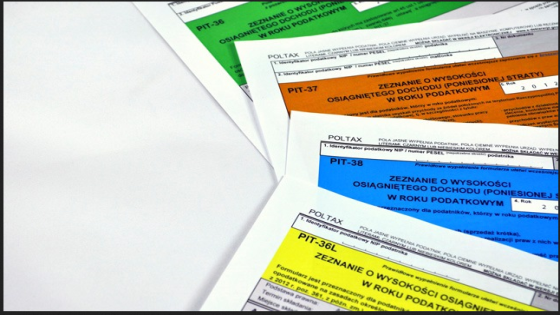   na „Dzień Otwarty”w sobotę 16 kwietnia 2016 r., w godz. od 900 do 1300Masz wątpliwości dotyczące rozliczeń podatkowych za 2015 r.?  Chcesz się dowiedzieć na temat Narodowej Loterii Paragonowej Zapytaj nas!W Sali Obsługi Podatników, będzie można złożyć zeznanie podatkowe, pobrać druki zeznań i broszury informacyjne, uzyskać niezbędne informacje na temat rozliczenia podatku dochodowego od osób fizycznych. Pracownicy Urzędu będą służyli pomocą przy wypełnianiu zeznania rocznego, a także udzielą wszelkich informacji składania zeznań drogą elektroniczną oraz skorzystania z usługi PFR – wstępnie wypełnionego zeznania podatkowego.